Целью программы является управление муниципальным имуществом, состоящим в муниципальной казне Вожегодского муниципального округа, оптимизация состава муниципального имущества, учитываемого в муниципальной казне Вожегодского муниципального округа.Задачи программы:Повышение эффективности управления муниципальным имуществом, состоящим в муниципальной казне Вожегодского муниципального округа.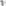 Снос ветхих объектов недвижимого имущества, принадлежащего на праве собственности Вожегодскому муниципальному округу.Запланированный программой объем финансирования на 2023 год 8825,0 тыс.руб. За 2023 год на реализацию программы фактически израсходовано 8234,2 тыс. руб. Уровень использования финансовых средств — 93,3%.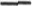 В соответствии с данной Программой проведены следующие мероприятия:текущее содержание имущества казны Вожегодского муниципального округа;проведены текущие и капитальные ремонты объектов, находящихся в муниципальной казне округа;сделаны взносы на капитальный ремонт общего имущества МКД; 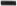 проведен снос ветхих объектов недвижимого имущества (1 ед.); приобретение имущества	в	собственность Вожегодского муниципального округа.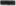 В 2023 году выполнены целевые индикаторы программы:текущее содержание имущества казны Вожегодского муниципального округа — 88,1%;проведение текущих и капитальных ремонтов объектов, находящихся в муниципальной казне округа — 96%;взносы на капитальный ремонт общего имущества МКД — 98%;  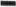 снос ветхих объектов недвижимого имущества — 99,3 0/0,приватизация неиспользуемых объектов недвижимого имущества — 100%;приобретение имущества в собственность Вожегодского муниципального округа – 100%Таблица 11Сведения о нормативных правовых актах, принятых в целях реализации муниципальной программыТаблица 12Сведения об изменениях, внесенных в муниципальную программу за отчетный периодТаблица 13Сведения о достижении значений целевых показателей (индикаторов) муниципальной программы, подпрограмм муниципальной программы--------------------------------<*> Приводится фактическое значение целевого показателя (индикатора) за год, предшествующий отчетному.Таблица 14Сведения о степени выполнения основных мероприятий подпрограмм муниципальной программы--------------------------------<*> При наличии отклонений плановых сроков реализации мероприятий от фактических приводится краткое описание проблем, а при отсутствии отклонений указывается "нет".Таблица 15Справочная информация о расходах местного бюджета Вожегодского муниципального округа на реализацию целей муниципальной программы Вожегодского округа(тыс. руб.)--------------------------------<*> В соответствии со сводной бюджетной росписью местного бюджета Вожегодского муниципального округа на 31 декабря отчетного года <**> Кассовые расходыОбщая оценка реализации муниципальной программы рассчитывается по формуле:, где       (1)ЭРобщ – индекс общей эффективности реализации муниципальной программы;ЭРмп – индекс эффективности реализации муниципальной программы;ЭРппм – индекс эффективности реализации m-й подпрограммы;m – m-я подпрограмма;S – количество подпрограмм муниципальной программы.Общая оценка реализации муниципальной программы = (0,95+0,96)/2=0,96Расчет индекса эффективности реализации муниципальной программы (ЭРмп) производится по следующей формуле:, где:       ЭРмп – индекс эффективности реализации муниципальной программы;КОмп – коэффициент использования средств местного бюджета;КВПi – коэффициент выполнения планового значения i-го показателя муниципальной программы;КРi – коэффициент развития i-го показателя муниципальной программы;n –  количество показателей муниципальной программы;i – i-й показатель муниципальной программы.Индекс эффективности реализации муниципальной программы (ЭРмп)= (0,93+0,97)/2= 0,95Коэффициент использования средств местного бюджета = 8234,2/8825,0=0,93Коэффициент выполнения планового значения i-го показателя муниципальной программы = 0,97:Коэффициент развития показателей подпрограммы в 2023 году не применяется, т.к. программа применяется с 2023 года (первый год реализации).Расчет индекса эффективности реализации подпрограммы 1, где:       (8)ЭРппм – индекс эффективности реализации m-й подпрограммы;КОппм – коэффициент использования средств местного бюджета по m-й подпрограмме;КВПjm – коэффициент выполнения планового значения j-го показателя m-й подпрограммы;КРjm – коэффициент развития j-го показателя m-й подпрограммы;l –  количество показателей m-й подпрограммы;jm – j-й показатель m-й подпрограммы.Индекс эффективности реализации  1 подпрограммы = (0,92+ 0,94 )/2=0,93Коэффициент использования средств местного бюджета по 1 подпрограмме = 6257,9/6819,5=0,92Коэффициент выполнения планового значения  показателей  1 подпрограммы = 0,94:Коэффициент развития показателей подпрограммы в 2023 году не применяется, т.к. программа применяется с 2023 года (первый год реализации).Расчет индекса эффективности реализации подпрограммы 2, где:       ЭРппм – индекс эффективности реализации m-й подпрограммы;КОппм – коэффициент использования средств местного бюджета по m-й подпрограмме;КВПjm – коэффициент выполнения планового значения j-го показателя m-й подпрограммы;КРjm – коэффициент развития j-го показателя m-й подпрограммы;l –  количество показателей m-й подпрограммы;jm – j-й показатель m-й подпрограммы.Индекс эффективности реализации  2 подпрограммы = ( 0,99+0,98)/2=0,99Коэффициент использования средств местного бюджета по 2 подпрограмме = 1976,4/2005,5=0,99Коэффициент выполнения планового значения  показателей  2 подпрограммы = 0,98:Коэффициент развития показателей подпрограммы в 2023 году не применяется, т.к. программа применяется с 2023 года (первый год реализации).Итого, ЭРппм – индекс эффективности реализации подпрограмм = 0,93+0,99=1,92/2=0,96Nп/пВид нормативного правового актаОсновные положения нормативного правового актаОтветственный исполнитель, исполнитель, орган местного самоуправления Вожегодского муниципального округа, являющийся главным распорядителем средств областного бюджетаДата принятия, номер12345Подпрограмма 1Подпрограмма 1Подпрограмма 1Подпрограмма 1Основное мероприятие 1.1Основное мероприятие 1.1Основное мероприятие 1.1Основное мероприятие 1.1Основное мероприятие 1.2Основное мероприятие 1.2Основное мероприятие 1.2Основное мероприятие 1.2............Реквизиты нормативного правового актаСодержание изменений (краткое изложение)Обоснование (краткое изложение)1231. постановление администрации Вожегодского муниципального округа от 09.02.2023г. № 98 «О внесении изменений в постановление администрации Вожегодского муниципального района от 28 декабря 2022 года № 801 «Об утверждении муниципальной программы «Управление муниципальным имуществом, состоящим в муниципальной казне Вожегодского муниципального округа на 2023-2027 годы»1. на титульном листе Программы слова «Первый заместитель Главы администрации Вожегодского муниципального округа» заменить словами «Первый заместитель главы Вожегодского муниципального округа»;2. паспорт Программы дополнен строкой «Ответственный соисполнитель муниципальной программы»3. позиция «Объем финансового обеспечения муниципальной программы за счет средств бюджета Вожегодского муниципального округа» паспорта Программы изложен в новой редакции;4. раздел 3 Программы изложен в новой редакции;5. позиция «Объем финансового обеспечения подпрограммы 1» паспорта подпрограммы 1 «Содержание имущества казны Вожегодского муниципального округа на 2025-2027 годы» изложена в новой редакции;6. раздел 4 «Финансовое обеспечение реализации основных мероприятий подпрограммы 1 за счет средств бюджета Вожегодского муниципального округа» подпрограммы 1 изложена в новой редакции;7. позиция «Объем финансового обеспечения подпрограммы 2» паспорта подпрограммы 2 изложена в новой редакции;8. раздел 4 «Финансовое обеспечение реализации основных мероприятий подпрограммы 2 за счет средств бюджета Вожегодского муниципального округа» подпрограммы 2 изложен в новой редакции;9. приложения 3, 5, 6 к Программе изложены в новой редакции.Уточнен объем финансового обеспечения программы, уточнены целевые показатели программы2. постановление администрации Вожегодского муниципального округа от 11.05.2023г. № 391 «О внесении изменений в постановление администрации Вожегодского муниципального района от 28 декабря 2022 года № 801 «Об утверждении муниципальной программы «Управление муниципальным имуществом, состоящим в муниципальной казне Вожегодского муниципального округа на 2023-2027 годы»1. позиция «Объем финансового обеспечения муниципальной программы за счет средств бюджета Вожегодского муниципального округа» паспорта Программы изложена в новой редакции;2. раздел 3 Программы изложен в новой редакции;3. позиция «Объем финансового обеспечения подпрограммы 1» паспорта подпрограммы 1 «Содержание имущества казны Вожегодского муниципального округа на 2023-2027 годы» изложена в новой редакции;4. раздел 4 «Финансовое обеспечение реализации основных мероприятий подпрограммы 1 за счет средств бюджета Вожегодского муниципального округа» подпрограммы 1 изложен в новой редакции;5. приложения 3, 5, 6 к Программе изложены в новой редакции.Уточнен объем финансового обеспечения программы, уточнены целевые показатели программы3. постановление администрации Вожегодского муниципального округа от 05.07.2023г. № 609 «О внесении изменений в постановление администрации Вожегодского муниципального района от 28 декабря 2022 года № 801 «Об утверждении муниципальной программы «Управление муниципальным имуществом, состоящим в муниципальной казне Вожегодского муниципального округа на 2023-2027 годы»1. приложение 6 к Программе изложено в новой редакцииУточнен объем финансового обеспечения программы4. постановление администрации Вожегодского муниципального округа от 01.08.2023г. № 676 «О внесении изменений в постановление администрации Вожегодского муниципального района от 28 декабря 2022 года № 801 «Об утверждении муниципальной программы «Управление муниципальным имуществом, состоящим в муниципальной казне Вожегодского муниципального округа на 2023-2027 годы»1. позиция «Объем финансового обеспечения муниципальной программы за счет средств бюджета Вожегодского муниципального округа» паспорта Программы изложена в новой редакции;2. раздел 3 Программы изложен в новой редакции;3. позиция «Объем финансового обеспечения подпрограммы 1» паспорта подпрограммы 1 «Содержание имущества казны Вожегодского муниципального округа на 2023-2027 годы» изложена в новой редакции;4. раздел 4 «Финансовое обеспечение реализации основных мероприятий подпрограммы 1 за счет средств бюджета Вожегодского муниципального округа» подпрограммы 1 изложен в новой редакции;5. приложения 3, 5, 6 к Программе изложены в новой редакцииУточнен объем финансового обеспечения программы, уточнены целевые показатели программы5. постановление администрации Вожегодского муниципального округа от 20.10.2023г. № 951 «О внесении изменений в постановление администрации Вожегодского муниципального района от 28 декабря 2022 года № 801 «Об утверждении муниципальной программы «Управление муниципальным имуществом, состоящим в муниципальной казне Вожегодского муниципального округа на 2023-2027 годы»1. позиция «Объем финансового обеспечения муниципальной программы за счет средств бюджета Вожегодского муниципального округа» паспорта Программы изложена в новой редакции;2. раздел 3 Программы изложен в новой редакции;3. позиция «Объем финансового обеспечения подпрограммы 1» паспорта подпрограммы 1 «Содержание имущества казны Вожегодского муниципального округа на 2023-2027 годы» изложена в новой редакции;4. раздел 4 «Финансовое обеспечение реализации основных мероприятий подпрограммы 1 за счет средств бюджета Вожегодского муниципального округа» подпрограммы 1 изложен в новой редакции;5. позиция «Объем финансового обеспечения подпрограммы 2» паспорта подпрограммы 2 изложена в новой редакции;6. раздел 4 «Финансовое обеспечение реализации основных мероприятий подпрограммы 2 за счет средств бюджета Вожегодского муниципального округа» подпрограммы 2 изложен в новой редакции;7. приложения 3, 5, 6 к Программе изложены в новой редакции.Уточнен объем финансового обеспечения программы, уточнены целевые показатели программы6. постановление администрации Вожегодского муниципального округа от 28.12.2023г. № 1206 «О внесении изменений в постановление администрации Вожегодского муниципального района от 28 декабря 2022 года № 801 «Об утверждении муниципальной программы «Управление муниципальным имуществом, состоящим в муниципальной казне Вожегодского муниципального округа на 2023-2027 годы»1. позиция «Объем финансового обеспечения муниципальной программы за счет средств бюджета Вожегодского муниципального округа» паспорта Программы изложена в новой редакции;2. раздел 3 Программы изложен в новой редакции;3. приложение 3 к муниципальной программе изложено в новой редакции;4. приложение 5 к муниципальной программе изложено в новой редакции;5. позиция «Объем финансового обеспечения подпрограммы 1» паспорта подпрограммы 1 «Содержание имущества казны Вожегодского муниципального округа на 2023-2027 годы» изложена в новой редакции;6. раздел 4 «Финансовое обеспечение реализации основных мероприятий подпрограммы 1 за счет средств бюджета Вожегодского муниципального округа» подпрограммы 1 изложен в новой редакции;7. приложение 6 к муниципальной программе изложено в новой редакции;8. позиция «Объем финансового обеспечения подпрограммы 2» паспорта подпрограммы 2 изложена в новой редакции;9. раздел 4 «Финансовое обеспечение реализации основных мероприятий подпрограммы 2 за счет средств бюджета Вожегодского муниципального округа» подпрограммы 2 изложено в новой редакции.Уточнен объем финансового обеспечения программы, уточнены целевые показатели программыNп/пЦелевой показатель (индикатор) (наименование)Единица измеренияЗначения целевых показателей (индикаторов)Значения целевых показателей (индикаторов)Значения целевых показателей (индикаторов)Обоснование отклонений значений целевого показателя (индикатора) на конец отчетного года (при наличии)Nп/пЦелевой показатель (индикатор) (наименование)Единица измерениягод, предшествующий отчетному <*>отчетный годотчетный годОбоснование отклонений значений целевого показателя (индикатора) на конец отчетного года (при наличии)Nп/пЦелевой показатель (индикатор) (наименование)Единица измерениягод, предшествующий отчетному <*>планфактОбоснование отклонений значений целевого показателя (индикатора) на конец отчетного года (при наличии)1234567Муниципальная программа «Управление муниципальным имуществом, состоящим в муниципальной казне Вожегодского муниципального округа на 2023-2027 г.г.»Муниципальная программа «Управление муниципальным имуществом, состоящим в муниципальной казне Вожегодского муниципального округа на 2023-2027 г.г.»Муниципальная программа «Управление муниципальным имуществом, состоящим в муниципальной казне Вожегодского муниципального округа на 2023-2027 г.г.»Муниципальная программа «Управление муниципальным имуществом, состоящим в муниципальной казне Вожегодского муниципального округа на 2023-2027 г.г.»Муниципальная программа «Управление муниципальным имуществом, состоящим в муниципальной казне Вожегодского муниципального округа на 2023-2027 г.г.»Муниципальная программа «Управление муниципальным имуществом, состоящим в муниципальной казне Вожегодского муниципального округа на 2023-2027 г.г.»1Текущее содержание имущества казны Вожегодского муниципального округаТыс. рублей-3937,23468,8нет2Проведение текущих и капитальных ремонтов объектов, находящихся в муниципальной казне округаТыс. рублей-1770,01698,4нет3Взносы на капитальный ремонт общего имущества МКДТыс. рублей-1112,31090,7нет4Снос ветхих объектов недвижимого имуществатыс. руб.-1300,01291,2нет5Обеспечение эффективного  учета и рационального использования муниципального имущества Вожегодского муниципального округатыс. руб.-305,5285,2нет6Приватизация неиспользуемых  объектов недвижимого имущества Ед.-11нет7Выполнение плана контрольной и проверочной работы  по целевому использованию арендуемого  муниципального имущества%-100100нет8Приобретение имущества в собственность Вожегодского муниципального округаТыс. рублей-400,0400,0нетПодпрограмма 1 «Содержание имущества казны Вожегодского муниципального округа»Подпрограмма 1 «Содержание имущества казны Вожегодского муниципального округа»Подпрограмма 1 «Содержание имущества казны Вожегодского муниципального округа»Подпрограмма 1 «Содержание имущества казны Вожегодского муниципального округа»Подпрограмма 1 «Содержание имущества казны Вожегодского муниципального округа»Подпрограмма 1 «Содержание имущества казны Вожегодского муниципального округа»1Текущее содержание имущества казны Вожегодского муниципального округаТыс. рублей-3937,23468,8нет2Проведение текущих и капитальных ремонтов объектов, находящихся в муниципальной казне округаТыс. рублей-1770,01698,4нет3Взносы на капитальный ремонт общего имущества МКДТыс. рублей-1112,31090,7нет.Подпрограмма 2 «Оптимизация структуры муниципальной собственности в соответствии с Федеральным законом Российской Федерации от 6 октября 2003 года № 131-ФЗ «Об общих принципах организации местного самоуправления в Российской Федерации»», приобретение имущества в собственность Вожегодского муниципального округа».Подпрограмма 2 «Оптимизация структуры муниципальной собственности в соответствии с Федеральным законом Российской Федерации от 6 октября 2003 года № 131-ФЗ «Об общих принципах организации местного самоуправления в Российской Федерации»», приобретение имущества в собственность Вожегодского муниципального округа».Подпрограмма 2 «Оптимизация структуры муниципальной собственности в соответствии с Федеральным законом Российской Федерации от 6 октября 2003 года № 131-ФЗ «Об общих принципах организации местного самоуправления в Российской Федерации»», приобретение имущества в собственность Вожегодского муниципального округа».Подпрограмма 2 «Оптимизация структуры муниципальной собственности в соответствии с Федеральным законом Российской Федерации от 6 октября 2003 года № 131-ФЗ «Об общих принципах организации местного самоуправления в Российской Федерации»», приобретение имущества в собственность Вожегодского муниципального округа».Подпрограмма 2 «Оптимизация структуры муниципальной собственности в соответствии с Федеральным законом Российской Федерации от 6 октября 2003 года № 131-ФЗ «Об общих принципах организации местного самоуправления в Российской Федерации»», приобретение имущества в собственность Вожегодского муниципального округа».Подпрограмма 2 «Оптимизация структуры муниципальной собственности в соответствии с Федеральным законом Российской Федерации от 6 октября 2003 года № 131-ФЗ «Об общих принципах организации местного самоуправления в Российской Федерации»», приобретение имущества в собственность Вожегодского муниципального округа»1Снос ветхих объектов недвижимого имуществаТыс. рублей-1300,01291,2нет2Обеспечение эффективного  учета и рационального использования муниципального имущества Вожегодского муниципального округаТыс. рублей-305,5285,2нет3Приватизация неиспользуемых  объектов недвижимого имуществаЕд.-11нет4Выполнение плана контрольной и проверочной работы  по целевому использованию арендуемого  муниципального имущества%-100100нет5Приобретение имущества в собственность Вожегодского муниципального округаТыс. руб.400,0400,0нетNп/пНаименование основного мероприятияОтветственный исполнитель Плановый срокПлановый срокФактический срокФактический срокРезультатыРезультатыПроблемы, возникшие в ходе реализации мероприятия <*>Nп/пНаименование основного мероприятияОтветственный исполнитель начала реализацииокончания реализацииначала реализацииокончания реализациизапланированныедостигнутыеПроблемы, возникшие в ходе реализации мероприятия <*>12345678910Подпрограмма 1 «Содержание имущества казны Вожегодского муниципального округа»Подпрограмма 1 «Содержание имущества казны Вожегодского муниципального округа»Подпрограмма 1 «Содержание имущества казны Вожегодского муниципального округа»Подпрограмма 1 «Содержание имущества казны Вожегодского муниципального округа»Подпрограмма 1 «Содержание имущества казны Вожегодского муниципального округа»Подпрограмма 1 «Содержание имущества казны Вожегодского муниципального округа»Подпрограмма 1 «Содержание имущества казны Вожегодского муниципального округа»Подпрограмма 1 «Содержание имущества казны Вожегодского муниципального округа»Подпрограмма 1 «Содержание имущества казны Вожегодского муниципального округа»Основное мероприятие 1.1 «Текущее содержание имущества казны Вожегодского муниципального округа»Администрация Вожегодского муницпального округа2023202320232023В рамках мероприятия предусматривается:- своевременное финансирование расходов по текущему содержанию имущества казны;- финансирование расходов по содержанию выморочного имущества;- плановые обследования технического состояния объектов;- принятие мер по ограничения доступа посторонних лиц на объекты, находящиеся в муниципальной казне округа;- осуществление мероприятий, связанных с эксплуатацией, транспортировкой и обеспечением сохранности бесхозяйного имущества, выявленного органом местного самоуправления, в отношении которого проводятся мероприятия по принятию в муниципальную собственность.	- финансирование расходов по транспортному налогу объектов, находящихся в муниципальной казне округа;В 2023 году все запланированные мероприятия выполнены в срок, финансирование производилось своевременнонетОсновное мероприятие 1.2 «Проведение текущих и капитальных ремонтов объектов, находящихся в муниципальной казне округа»Администрация Вожегодского муницпального округа2023202320232023В рамках осуществления данного мероприятия предусматривается:- плановые обследования технического состояния объектов;- разработка проектно-сметной документации, проведение экспертизы сметной документации;- организация текущего и капитального ремонта объектов, находящихся в муниципальной казне округа;- проведение текущих и капитальных ремонтов объектов жилфонда, находящихся в муниципальной казне округа.В 2023 году все запланированные мероприятия проведены в срок, оплата за выполненные работы, оказанные услуги произведена своевременнонетОсновное мероприятие 1.3«Взносы на капитальный ремонт общего имущества МКД»Администрация Вожегодского муницпального округа2023202320232023своевременное финансирование расходов на оплату взносов на капитальный ремонт общего имущества МКД.В 2023 году оплата взносов на капитальный ремонт общего имущества МКД производилась своевременнонетПодпрограмма 2 «Оптимизация структуры муниципальной собственности в соответствии с Федеральным законом Российской Федерации от 6 октября 2003 года № 131-ФЗ «Об общих принципах организации местного самоуправления в Российской Федерации»», приобретение имущества в собственность Вожегодского муниципального округа»Подпрограмма 2 «Оптимизация структуры муниципальной собственности в соответствии с Федеральным законом Российской Федерации от 6 октября 2003 года № 131-ФЗ «Об общих принципах организации местного самоуправления в Российской Федерации»», приобретение имущества в собственность Вожегодского муниципального округа»Подпрограмма 2 «Оптимизация структуры муниципальной собственности в соответствии с Федеральным законом Российской Федерации от 6 октября 2003 года № 131-ФЗ «Об общих принципах организации местного самоуправления в Российской Федерации»», приобретение имущества в собственность Вожегодского муниципального округа»Подпрограмма 2 «Оптимизация структуры муниципальной собственности в соответствии с Федеральным законом Российской Федерации от 6 октября 2003 года № 131-ФЗ «Об общих принципах организации местного самоуправления в Российской Федерации»», приобретение имущества в собственность Вожегодского муниципального округа»Подпрограмма 2 «Оптимизация структуры муниципальной собственности в соответствии с Федеральным законом Российской Федерации от 6 октября 2003 года № 131-ФЗ «Об общих принципах организации местного самоуправления в Российской Федерации»», приобретение имущества в собственность Вожегодского муниципального округа»Подпрограмма 2 «Оптимизация структуры муниципальной собственности в соответствии с Федеральным законом Российской Федерации от 6 октября 2003 года № 131-ФЗ «Об общих принципах организации местного самоуправления в Российской Федерации»», приобретение имущества в собственность Вожегодского муниципального округа»Подпрограмма 2 «Оптимизация структуры муниципальной собственности в соответствии с Федеральным законом Российской Федерации от 6 октября 2003 года № 131-ФЗ «Об общих принципах организации местного самоуправления в Российской Федерации»», приобретение имущества в собственность Вожегодского муниципального округа»Подпрограмма 2 «Оптимизация структуры муниципальной собственности в соответствии с Федеральным законом Российской Федерации от 6 октября 2003 года № 131-ФЗ «Об общих принципах организации местного самоуправления в Российской Федерации»», приобретение имущества в собственность Вожегодского муниципального округа»Подпрограмма 2 «Оптимизация структуры муниципальной собственности в соответствии с Федеральным законом Российской Федерации от 6 октября 2003 года № 131-ФЗ «Об общих принципах организации местного самоуправления в Российской Федерации»», приобретение имущества в собственность Вожегодского муниципального округа»Основное мероприятие 2.1«Снос ветхих объектов недвижимого имущества, принадлежащего на праве собственности Вожегодскому муниципальному округу»Администрация Вожегодского муницпального округа2023202320232023В рамках мероприятия предусматривается выполнение действий, включающих следующие направления:- снос ветхих объектов недвижимого имущества, принадлежащих на праве собственности Вожегодскому муниципальному округа;- в целях признания многоквартирного дома аварийным:получение заключения специализированной организации, проводившей обследование многоквартирного дома, получение заключения специализированной организации по результатам обследования элементов ограждающих и несущих конструкций жилого помещения;- разработка проекта организации работ по сносу объектов недвижимого имущества;- исключение из муниципальной казны Вожегодского муниципального округа имущества, не подлежащего перепрофилированию и приватизации, в связи с неудовлетворительным техническим состоянием, высокой степенью физического и морального износа.В 2023 году все запланированные мероприятия проведены в срок, оплата за выполненные работы, оказанные услуги произведена своевременно.нетОсновное мероприятие 2.2«Обеспечение эффективного учета и рационального использования муниципального имущества Вожегодского муниципального округа»Администрация Вожегодского муницпального округа2023202320232023В рамках мероприятия предусматривается выполнение действий, включающих следующие направления:- проведение работ по технической инвентаризации объектов недвижимого имущества, принадлежащего на праве собственности Вожегодскому муниципальному округу;- проведение работ по проведению независимой рыночной оценки стоимости арендной платы, продажи или залоговой стоимости муниципальных объектов;- закрепление имущества в пользование по договорам аренды, безвозмездного пользования;- формирование реестра муниципального имущества округа в соответствии с требованиями действующего законодательства;- повышения качества оказания муниципальных услуг по вопросам управления и распоряжения имуществом, находящимся в муниципальной собственности Вожегодского муниципального округа;- обеспечение деятельности комитета по управлению муниципальным имуществом и земельными ресурсами администрации Вожегодского муниципального округа как исполнителя муниципальной программы;- оплата государственной пошлины по решению судов, а также за совершение нотариальных действий.В 2023 году все запланированные мероприятия проведены в срок, оплата за выполненные работы, оказанные услуги произведена своевременно.нетОсновное мероприятие 2.3«Приватизация неиспользуемых объектов недвижимого имущества в соответствии с прогнозным Планом (программой) приватизации муниципального имущества Вожегодского муниципального округа.»Администрация Вожегодского муницпального округа2023202320232023выполнение прогнозных Планов (программ) приватизации муниципального имущества Вожегодского муниципального округа.В 2023году План приватизации выполненнетОсновное мероприятие 2.4«Выполнение плана контрольной и проверочной работы по целевому использованию муниципального имущества, состоящего в муниципальной казне.»Администрация Вожегодского муницпального округа2023202320232023выполнение плана контрольной и проверочной работыНа  2023год план контрольной и проверочной работы не утверждалсянетОсновное мероприятие 2.4«Приобретение имущества в собственность Вожегодского муниципального округа для нужд Вожегодского муниципального округа, а также для реализации полномочий округа».Администрация Вожегодского муницпального округа2023202320232023приобретение имущества в собственностьВ 2023году приобретено имущество на сумму 400,0 тыс. рублей (трактор)нетСтатусНаименование муниципальной программы, подпрограммы, основного мероприятия, мероприятияИсточник финансового обеспеченияОценка расходов на отчетный год <*>Фактические расходы за отчетный год <**>Освоено средств за отчетный год, %Пояснение (причины неосвоения, экономии)1234567Муниципальная программа«Управление муниципальным имуществом, состоящим в муниципальной казне Вожегодского муниципального округа на 2023-2027 г.г.»всего, в том числе8825,08234,293,3Муниципальная программа«Управление муниципальным имуществом, состоящим в муниципальной казне Вожегодского муниципального округа на 2023-2027 г.г.»собственные доходы местного бюджета8825,08234,293,3Муниципальная программа«Управление муниципальным имуществом, состоящим в муниципальной казне Вожегодского муниципального округа на 2023-2027 г.г.»межбюджетные трансферты из областного бюджета за счет средств федерального бюджетаМуниципальная программа«Управление муниципальным имуществом, состоящим в муниципальной казне Вожегодского муниципального округа на 2023-2027 г.г.»межбюджетные трансферты из областного бюджета за счет собственных средств областного бюджета Муниципальная программа«Управление муниципальным имуществом, состоящим в муниципальной казне Вожегодского муниципального округа на 2023-2027 г.г.»межбюджетные трансферты, передаваемые бюджетам муниципальных районов из бюджетов поселенийМуниципальная программа«Управление муниципальным имуществом, состоящим в муниципальной казне Вожегодского муниципального округа на 2023-2027 г.г.»безвозмездные поступления от физических и юридических лиц Подпрограмма 1«Содержание имущества казны Вожегодского муниципального округа»всего, в том числе6819,56257,991,8Подпрограмма 1«Содержание имущества казны Вожегодского муниципального округа»собственные доходы местного бюджета6819,56257,991,8Подпрограмма 1«Содержание имущества казны Вожегодского муниципального округа»межбюджетные трансферты из областного бюджета за счет средств федерального бюджета Подпрограмма 1«Содержание имущества казны Вожегодского муниципального округа»межбюджетные трансферты из областного бюджета за счет собственных средств областного бюджета Подпрограмма 1«Содержание имущества казны Вожегодского муниципального округа»межбюджетные трансферты, передаваемые бюджетам муниципальных районов из бюджетов поселенийПодпрограмма 1«Содержание имущества казны Вожегодского муниципального округа»безвозмездные поступления от физических и юридических лиц Основное мероприятие 1.1Текущее содержание имущества казны Вожегодского муниципального округа, тыс. руб.всего, в том числе3937,23468,888,1Оплата счетов за декабрь 2023г. в январе 2024г.Основное мероприятие 1.1Текущее содержание имущества казны Вожегодского муниципального округа, тыс. руб.собственные доходы местного бюджета3937,23468,888,1Основное мероприятие 1.1Текущее содержание имущества казны Вожегодского муниципального округа, тыс. руб.межбюджетные трансферты из областного бюджета за счет средств федерального бюджета Основное мероприятие 1.1Текущее содержание имущества казны Вожегодского муниципального округа, тыс. руб.межбюджетные трансферты из областного бюджета за счет собственных средств областного бюджета Основное мероприятие 1.1Текущее содержание имущества казны Вожегодского муниципального округа, тыс. руб.межбюджетные трансферты, передаваемые бюджетам муниципальных районов из бюджетов поселенийОсновное мероприятие 1.1Текущее содержание имущества казны Вожегодского муниципального округа, тыс. руб.безвозмездные поступления от физических и юридических лиц Основное мероприятие 1.2 Проведение текущих и капитальных ремонтов объектов, находящихся в муниципальной казне округа,всего, в том числе1770,01698,496Основное мероприятие 1.2 Проведение текущих и капитальных ремонтов объектов, находящихся в муниципальной казне округа,собственные доходы местного бюджета1770,01698,496Основное мероприятие 1.2 Проведение текущих и капитальных ремонтов объектов, находящихся в муниципальной казне округа,межбюджетные трансферты из областного бюджета за счет средств федерального бюджета Основное мероприятие 1.2 Проведение текущих и капитальных ремонтов объектов, находящихся в муниципальной казне округа,межбюджетные трансферты из областного бюджета за счет собственных средств областного бюджета Основное мероприятие 1.2 Проведение текущих и капитальных ремонтов объектов, находящихся в муниципальной казне округа,межбюджетные трансферты, передаваемые бюджетам муниципальных районов из бюджетов поселенийОсновное мероприятие 1.2 Проведение текущих и капитальных ремонтов объектов, находящихся в муниципальной казне округа,безвозмездные поступления от физических и юридических лиц Основное мероприятие 1.3 Взносы на капитальный ремонт общего имущества МКДвсего, в том числе1112,31090,798,1Оплата счета за декабрь 2023г. В январе 2024г.Основное мероприятие 1.3 Взносы на капитальный ремонт общего имущества МКДсобственные доходы местного бюджета1112,31090,798,1Основное мероприятие 1.3 Взносы на капитальный ремонт общего имущества МКДмежбюджетные трансферты из областного бюджета за счет средств федерального бюджета Основное мероприятие 1.3 Взносы на капитальный ремонт общего имущества МКДмежбюджетные трансферты из областного бюджета за счет собственных средств областного бюджета Основное мероприятие 1.3 Взносы на капитальный ремонт общего имущества МКДмежбюджетные трансферты, передаваемые бюджетам муниципальных районов из бюджетов поселенийОсновное мероприятие 1.3 Взносы на капитальный ремонт общего имущества МКДбезвозмездные поступления от физических и юридических лиц Подпрограмма 2Оптимизация структуры муниципальной собственности в соответствии с Федеральным законом Российской Федерации от 06.10.2003 № 131-ФЗ «Об общих принципах организации местного самоуправления в Российской Федерации» всего, в том числе2005,51976,498,5собственные доходы местного бюджета2005,51976,498,5межбюджетные трансферты из областного бюджета за счет средств федерального бюджета межбюджетные трансферты из областного бюджета за счет собственных средств областного бюджета межбюджетные трансферты, передаваемые бюджетам муниципальных районов из бюджетов поселенийбезвозмездные поступления от физических и юридических лиц Основное мероприятие 2.1Снос ветхих объектов недвижимого имущества, принадлежащего на праве собственности Вожегодскому муниципальному округувсего, в том числе1300,01291,299,3-собственные доходы местного бюджетамежбюджетные трансферты из областного бюджета за счет средств федерального бюджета межбюджетные трансферты из областного бюджета за счет собственных средств областного бюджета межбюджетные трансферты, передаваемые бюджетам муниципальных районов из бюджетов поселенийбезвозмездные поступления от физических и юридических лиц Основное мероприятие 2.2 Обеспечение эффективного учета и рационального использования муниципального имущества Вожегодского муниципального округа всего, в том числе305,5285,293,4-собственные доходы местного бюджета305,5285,293,4-межбюджетные трансферты из областного бюджета за счет средств федерального бюджета межбюджетные трансферты из областного бюджета за счет собственных средств областного бюджета межбюджетные трансферты, передаваемые бюджетам муниципальных районов из бюджетов поселенийбезвозмездные поступления от физических и юридических лиц Основное мероприятие 2.3 Выполнение плана контрольной и проверочной работы  по целевому использованию  муниципального имущества, состоящего в муниципальной казневсего, в том числе0,00,0--собственные доходы местного бюджета0,00,0--межбюджетные трансферты из областного бюджета за счет средств федерального бюджета межбюджетные трансферты из областного бюджета за счет собственных средств областного бюджета межбюджетные трансферты, передаваемые бюджетам муниципальных районов из бюджетов поселенийбезвозмездные поступления от физических и юридических лиц Основное мероприятие 2.4Приобретение имущества в собственность Вожегодского муниципального округавсего, в том числе400,0400,0100-собственные доходы местного бюджета400,0400,0100-межбюджетные трансферты из областного бюджета за счет средств федерального бюджета межбюджетные трансферты из областного бюджета за счет собственных средств областного бюджета межбюджетные трансферты, передаваемые бюджетам муниципальных районов из бюджетов поселенийбезвозмездные поступления от физических и юридических лиц Наименование показателя2023 год (план)2023(факт)коэффициент выполнения1.Текущее содержание имущества казны Вожегодского муниципального округа, тыс. рублей3937,23468,83468,8/3937,2=0,882. Проведение текущих и капитальных ремонтов объектов, находящихся в муниципальной казне округа, тыс. рублей1770,01698,41698,4/1770,0=0,963. Взносы на капитальный ремонт общего имущества МКД, тыс. рублей1112,31090,71090,7/1112,3=0,984. Снос ветхих объектов недвижимого имущества, тыс. рублей1300,01291,21291,2/1300,0=0,995. Обеспечение эффективного  учета и рационального использования муниципального имущества Вожегодского муниципального округа, тыс. рублей305,5285,2285,2/305,5=0,936. Приватизация неиспользуемых  объектов недвижимого имущества, ед.111/1=17. Выполнение плана контрольной и проверочной работы  по целевому использованию арендуемого  муниципального имущества, %100100100/100=18. Приобретение имущества в собственность Вожегодского муниципального округа, тыс. рублей400,0400,0400/400=1Итого по показателям(0,88+0,96+0,98+0,99+0,93+1+1+1)/8=0,97(0,88+0,96+0,98+0,99+0,93+1+1+1)/8=0,97(0,88+0,96+0,98+0,99+0,93+1+1+1)/8=0,97Наименование показателя2023 год (план)2023(факт)коэффициент выполнения1.Текущее содержание имущества казны Вожегодского муниципального округа, тыс. рублей3937,23468,83468,8/3937,2=0,882. Проведение текущих и капитальных ремонтов объектов, находящихся в муниципальной казне округа, тыс. рублей1770,01698,41698,4/1770,0=0,963. Взносы на капитальный ремонт общего имущества МКД, тыс. рублей1112,31090,71090,7/1112,3=0,98Итого по показателям(0,88+0,96+0,98)/3=0,94(0,88+0,96+0,98)/3=0,94(0,88+0,96+0,98)/3=0,94Наименование показателя2023 год (план)2023(факт)коэффициент выполнения1. Снос ветхих объектов недвижимого имущества, тыс. рублей1300,01291,21291,2/1300,0=0,992. Обеспечение эффективного  учета и рационального использования муниципального имущества Вожегодского муниципального округа, тыс. рублей305,5285,2285,2/305,5=0,933. Приватизация неиспользуемых  объектов недвижимого имущества, ед.111/1=14. Выполнение плана контрольной и проверочной работы  по целевому использованию арендуемого  муниципального имущества, %100100100/100=15. Приобретение имущества в собственность Вожегодского муниципального округа, тыс. рублей400,0400,0400/400=1Итого по показателям(0,99+0,93+1+1+1)/5=0,98(0,99+0,93+1+1+1)/5=0,98(0,99+0,93+1+1+1)/5=0,98